University of eSwatini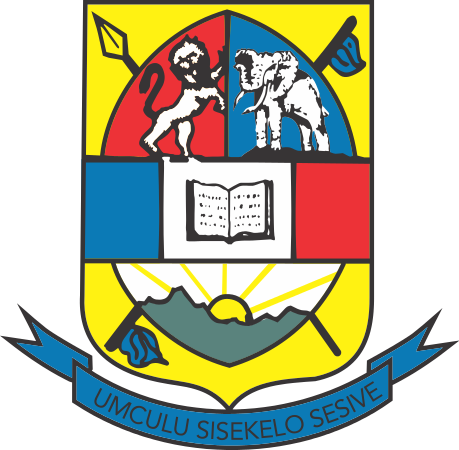 Faculty of EducationTutor’s OfficeFinal Examination Timetable: Semester I (2020/2021):::: April (20th) → May (07th) 2021 ::::Legend
Venues are denoted as follows:*C – Chapel*NC – New Classroom*SE – Sports Emporium *T1 – Tent 1*T2 – Tent 2*MPH – MPHFRE101 AND FRE103 will be written during the supplementary examination.	DateMorning (*Venue)Afternoon (*Venue)Tuesday, 20th AprilACS111 *SE, CERT AD EDACS111 * NC, B. ED SEC (BUS), SEC (HUMS)ACS111 *T2, B. ED SEC (SCIE), PRI (LANG. ARTS)ACS111 * T1, DIP AD EDAED401 *C1.2AED303 *C1.8EFM403/450 *SECTE517, CTE529, CTE511 *T1AED603,CTE601 *C1.2Wednesday, 21st  AprilCHE151 *SEENG411 *T1ECO405 *MPHCTE617, CTE609, CTE607, PED601, AED601 *CAED121, AED101 *C1.2AED413/BAE524 *C1.8EFM103/503 (FT) 343 *SEEFM103/503 (IDE) 273 *T1ALL403, AL414 *SEAED301 *C1.2Thursday, 22nd  AprilEFM517 *SEPED401/PEC400 *SEBUS401/BA44O *G102/3/5/6TRS103 (FT) *T1TRS103 (IDE) *T2AED419, AED105 *C1.2TRS407 *MPHBUS111 *SEBUS111 *NCEFM639, AED613 *C1.2Friday, 23rd  AprilCTE101/501(FT) 333 *SECTE101/501 (IDE) 30 *SECTE101/501 (IDE) 299 *T1EDC100 *T1ECO403 *MPHEFM601 *CAED425 *C1.8HIS423 *T1Tuesday, 27th AprilMAT111 *SEMAT111 *T1MAT111 *T2ALL405 *NCEFM637, EFM607, EFM621 *CACF415 *G102/3/5/6AED423, AED305 *C1.2CTE407 *SEPED413 *SEENG113 (FT) *T1ENG113 (IDE) *T2AED123 *C1.2AED1O7 *C1.8Wednesday, 28th AprilACF111 *SEACF111 *T1ACF111 *T2ENG417 *NCGEP413 *NCAED307, AED409 *C1.2EFM613 *C1.8TRS409/TRS403 *NCCTE521, CTE533, CTE515, CTE527 *MPH AED125, AED109 *C1.2ENG111(FT) *T1ENG111 (IDE) *T2Thursday, 29th  AprilGNS113 *SE, CERT AD EDGNS113 * NC, B. ED SEC (BUS), SEC (HUMS)GNS113 *T2, B. ED SEC (SCIE), PRI (LANG. ARTS)GNS113 * T1, DIP AD EDACF419 *G102/3/5/6AED405 *C1.2EFM635 *C1.8MAT107 *SEMAT107 *T1ALL101 (FT) *T2ALL101 (IDE) *NCHIS417 *NCCTE519, CTE531, CTE513, *MPHAED309 *C1.2BUS435 *G102/3/5/6Friday, 30th  AprilEFM401/505 (FT) 269 *SEEFM401/505 (IDE) 167 *T2HIS103 *T1EFM605, EFM609, EFM611, AED631 *CAED133, AED411/BAE516 *C1.8PHY101 *SEENG415/ENG406 *T2BIO431 *T2AED135, AED127 *C1.2Monday, 03rd MayECO101 *NCTRS113 (IDE) *T1TRS113 (FT) *T2AED103, AED421, BAE510 *C1.2CTE603, PED605 *CEFM515 *SETRS443/TRS402 *T1AED137 *C1.2Tuesday, 04th MayEFM513 *T1BIO101, PHY411 *T2EFM617, PED607 *CAED417/BAE526 *C1.2ALL407 *SEHIS101 *T2Wednesday, 05th May CTE523, CTE537 *T2GEP111 *T1AED407/BAE514 *C1.2GEP419 *T1ALL103 (FT) *T1ALL103 (IDE) *T2AED427 *C1.2Thursday, 06th MayENG413 *T1EFM603, EFM631, EFM619, PED603 *CAED415/BAE525 *C1.2Friday, 07th MayCHE411 *MPHCTE525 *C1.2